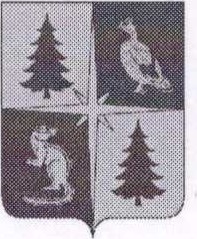 РОССИЙСКАЯ ФЕДЕРАЦИЯИРКУТСКАЯ ОБЛАСТЬАДМИНИСТРАЦИЯ ЧУНСКОГО РАЙОНАПостановление27.06.2023 г. 	рп. Чунский	№ 159О внесении изменения в Положение о проведении районного конкурса профессионального мастерства среди трактористов-машинистов сельскохозяйственного производства по вспашке и обработке почвы на звание «Лучший пахарь»В целях популяризации профессии тракториста-машиниста сельскохозяйственного производства, применения передовых методов труда и приемов по обработке почвы, совершенствования профессионального мастерства, повышения производительности труда и пропаганды передового опыта, в соответствии с Федеральным законом «Об общих принципах организации местного самоуправления в Российской Федерации от 06.10.2003 года № 131-ФЗ (в ред. от 29.05.2023года), с муниципальной программой Чунского районного муниципального образования «Развитие сельского хозяйства и регулирование рынков сельскохозяйственной продукции, сырья и продовольствия» на 2022-2027 годы, утвержденной постановлением администрации Чунского района от 11.11.2021 года №163, руководствуясь статьями 38, 50 Устава Чунского районного муниципального образованияВнести следующие изменения в Положение о проведении районного конкурса профессионального мастерства среди трактористов-машинистов сельскохозяйственного производства по вспашке и обработке почвы на звание «Лучший пахарь», утвержденное постановлением администрации Чунского района от 29.06.2022 года №205:1.1. Пункт 25 изложить в следующей редакции:«25. Для награждения победителей и участников конкурса учреждаются следующие призовые места, социальные выплаты и ценные призы:1 место - одно призовое место, сертификат на сумму 5000 рублей и (или) иной ценный приз, медаль за 1 место, дипломом первой степени;2 место - одно призовое место сертификат на сумму 4000 рублей и (или) иной ценный приз, медаль за 2 место, дипломом второй степени;3 место - одно призовое место, сертификат на сумму 3000 рублей и (или) иной ценный приз, медаль за З место, дипломом третьей степени;Остальные участники награждаются сертификатами на сумму 1000 рублей и (или) иными ценными призами и сертификатами участника конкурса».2. Настоящее постановление опубликовать в средствах массовой информации и разместить на официальном сайте администрации Чунского района.Исполняющий обязанности мэра Чунского района О.А. Толпекина